SPORT	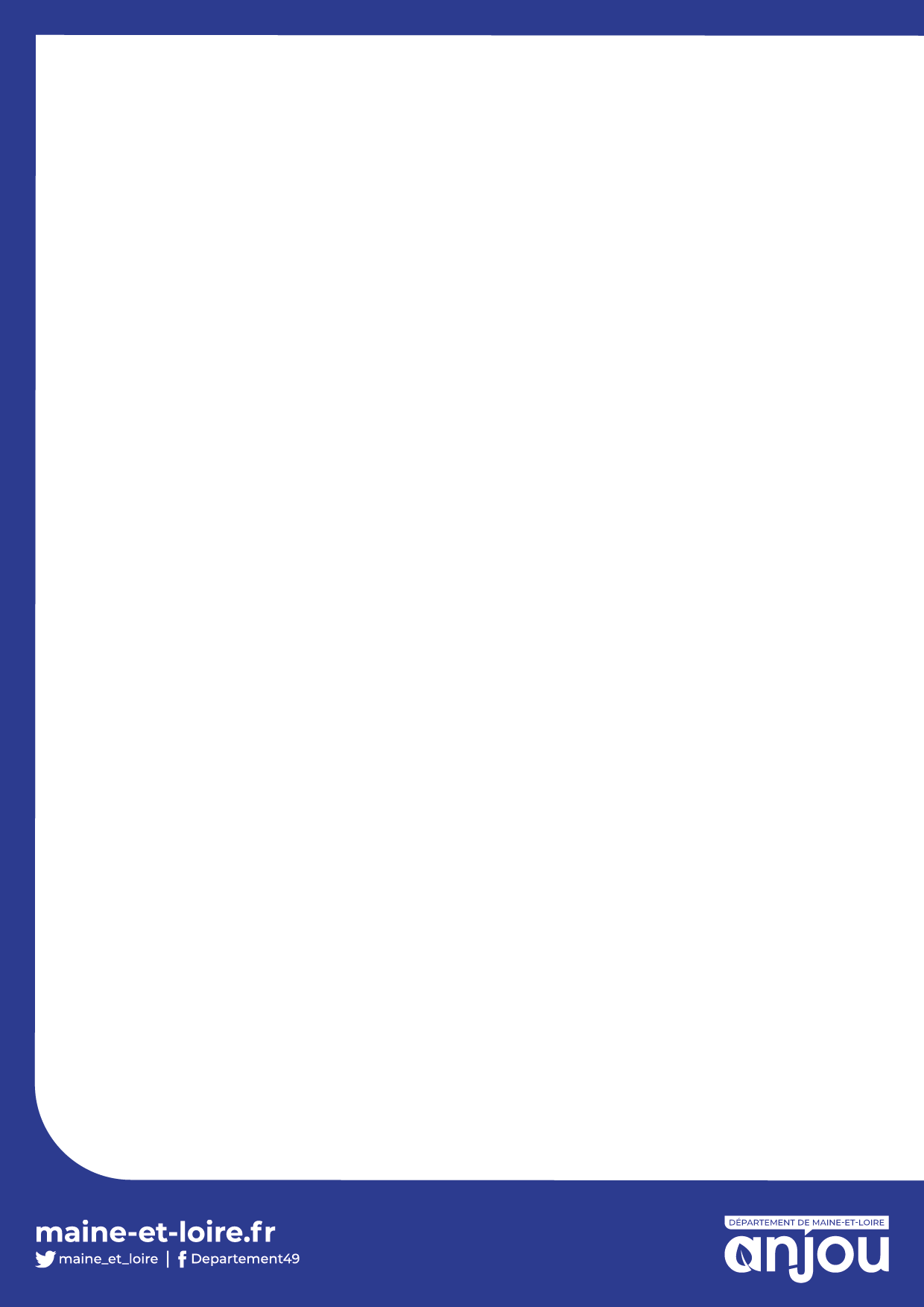 Appel à projetssport - 2024Dossier de candidature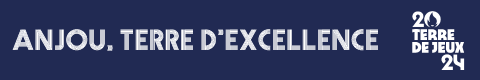 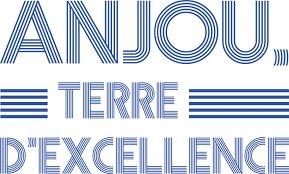 Nom de la structure : 	Nom du projet : 	Date du dépôt du dossier : 	 Pièces à joindre au dossierUne copie du récépissé de déclaration en préfectureLa fiche INSEE en format PDFSi le présent dossier n’est pas signé par le représentant légal de l’organisme, merci de transmettre le pouvoir donné par ce dernier au signataire.Le relevé d’identité bancaire ou postal de votre organisme (Code IBAN) en format PDFLe compte de résultat et bilan de l’année précédente Le budget prévisionnel de la saison 2024/2025 ou de l'année 2024Calendrier 2024Avril 2024 : retrait des candidatures sur le site Internet maine-et-loire.fr,30 juin 2024 : date limite de retour des dossiers,Septembre 2024 : sélection des projets,Novembre/Décembre 2024 : délibération de la Commission permanente, réponse aux associations.Présentation de la structureIdentification de votre organismeNom : 	Sigle :	Adresse du siège social :	Code postal :		Commune :	Téléphone :		Adresse courriel : 	Numéro SIRET : 	Adresse de correspondance, si différente :Code postal :		Commune :	Identification du responsable de la structure et de la personne chargée du dossierLe représentant légal (le président, ou autre personne désignée par les statuts)Nom :		Prénom : 	Qualité : 	Téléphone :  		Adresse courriel : 	La personne chargée du dossier Nom :		Prénom : 	Qualité : 	Téléphone :  		Adresse courriel : 	La synthèse de votre projetTitre de votre projet :...........................................................................................................................................................Ce projet est-il une reconduction d’un projet retenu lors de la campagne précédente :  Oui 	 NonSi oui, montant de la subvention obtenue lors de la campagne précédente : ………… €Lieux de réalisation (territoire concerné)Où se déroule le projet ? Milieu rural/urbain ?......................................................................................................................................................................................................................................................................................................................Public visé Nombre de personnes concernées, tranche d’âge, licenciés ou non-licenciés…......................................................................................................................................................................................................................................................................................................................Calendrier Quelles sont les différentes étapes de réalisation du projet ? 
Décrivez les différentes phases et le temps de mise en œuvre ou de développement du projet en précisant sa date de début et de finQuelle est la fréquence des activités ?...................................................................................................................................................................................................................................................................................................................................................................................................................................................................................................................................................................................................................................................................................................................................................................................................................................................................................................................................................................................................................................................................................................................................................................................................................................................................................................................................................................................................................................................ContexteLe projet répond-il à une problématique territoriale (éducation, emploi, discrimination, délinquance…) ?Le projet émane-t-il d’une demande publique, de la fédération, d’un partenaire ou de vos licenciés ? S’inclut-il dans un dispositif territorial déjà existant ?..................................................................................................................................................................................................................................................................................................................................................................................................................................................................................................................................................................................................................................................................................................................................................................................................................................................................................................................................................................La nature du projetConcrètement, en quoi consistent votre ou vos actions ? 
..................................................................................................................................................................................................................................................................................................................................................................................................................................................................................................................................................................................................................................................................................................................................................................................................................................................................................................................................................................Les moyens mobilisés pour sa mise en œuvreRessources humaines (salariés ? bénévoles ? personnes qualifiées ?)
Mobilisation de partenaires extérieurs : oui/non ? qui ? pourquoi ?.......................................................................................................................................................................................................................................................................................................................................................................................................................................................................................................................................................................................................................................................................................................................................................................................................Les objectifs du projetPréciser les résultats attendus..................................................................................................................................................................................................................................................................................................................................................................................................................................................................................................................................................................................................................................................................................................................................................................................................................................................................................................................................................................Le développement du projetEnvisagez-vous un développement sur plusieurs années (nouveaux créneaux, publics) ?Comptez-vous fidéliser le public touché ? Si oui, comment ?..................................................................................................................................................................................................................................................................................................................................................................................................................................................................................................................................................................................................................................................................................................................................................................................................................................................................................................................................................................La dimension civique et/ou éducative du projet Démontrez l’apport de ce projet en matière de citoyenneté et/ou d’éducation...................................................................................................................................................................................................................................................................................................................................................................................................................................................................................................................................................................................................................................................................................................................................................................................................................................................................................................................................................................Si le projet a déjà eu lieu lors d’années précédentes, quelles sont les éventuelles modifications/évolutions pour la future saison ?.............................................................................................................................................................................................................................................................................................................................................................................................................................................................................................................................................................................................................................................................................................................................................................................................................................................................................................................................................................................................................................................................................................................................Fiche de budget prévisionnel du projetPour rappel, un même projet ne peut bénéficier simultanément de plusieurs aides départementales.Attestation sur l’honneurJe soussigné(e) _____________________________________________________ (nom et prénom)Représentant(e) légal(e) de l’organisme ______________________________________________Si le signataire n’est pas le représentant légal, merci de joindre le pouvoir lui permettant d’engager celle-ciDéclare que la structure est en règle au regard de l’ensemble des déclarations sociales et fiscales ainsi que des cotisations et paiements y afférant ;Certifie exactes les informations du présent dossier, notamment la mention de l’ensemble des demandes de subvention introduites auprès d’autres financeurs publics ; Déclare que l’association souscrit au contrat d’engagement républicain annexé au décret pris pour l’application de l’article 10-1 de la loi n° 2000-321 du 12 avril 2000 relative aux droits des citoyens dans leurs relations avec les administrations ;Précise que cette subvention, si elle est accordée, devra être versée au compte bancaire ou postal de l’association joint au dossier.Fait à 				, le 						SignatureDépensesDépensesRecettes (préciser si fonds demandés ou obtenus)Recettes (préciser si fonds demandés ou obtenus)Recettes (préciser si fonds demandés ou obtenus)IntituléMontantIntituléMontantDemandé ou obtenu DépartementCommunes et intercommunalitésRégion des Pays de la LoireAutres collectivitésÉtatPartenaires privésAutofinancementCotisations (éventuelles)Autres (à préciser)Total des dépensesTotal des recettes